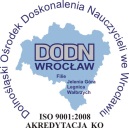 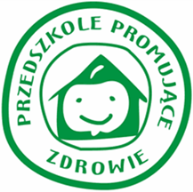 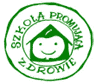 Okres przygotowawczy (minimum 6 miesięcy)W tym okresie:Dyrektor szkoły/przedszkola/placówki powołuje szkolnego/przedszkolnego koordynatora (lidera) promocji zdrowia. Dyrektor szkoły/przedszkola/placówki powołuje szkolny/przedszkolny zespół promocji zdrowia. Dyrektor szkoły/przedszkola/placówki zgłasza szkołę/przedszkole/placówkę do udziału w Dolnośląskiej Sieć Szkół i Przeszkoli Promujących Zdrowie.Szkolny/przedszkolny koordynator wraz ze szkolnym/przedszkolnym zespołem uczestniczy w szkoleniach dla koordynatorów organizowanych przez Dolnośląski Ośrodek Doskonalenia Nauczycieli we Wrocławiu
Harmonogram szkoleń dla koordynatorów i członków zespołu opracowywany jest na dany rok szkolny i publikowany na stronie DODN http://dodn.dolnyslask.pl/ Szkolny/przedszkolny koordynator przeprowadza zajęcia warsztatowe dla rady pedagogicznej oraz zapoznaje radę rodziców i - w przypadku szkół – samorząd uczniowski z koncepcją, strategią i modelem tworzenia szkoły/przedszkola promującego zdrowie.Rada pedagogiczna – po konsultacjach z samorządem uczniowskim oraz radą rodziców (jeśli funkcjonują w szkole) – podejmuje uchwałę o przystąpieniu do Dolnośląskiej Sieć Szkół i Przedszkoli Promujących Zdrowie ((60% społeczności szkolnej wyraża gotowość wstąpienia do sieci).Złożenie kopii uchwały rady pedagogicznej dotyczącej chęci przystąpienia do Dolnośląskiej Sieci Szkół i Przedszkoli Promujących Zdrowie;Szkoła/przedszkole/placówka podejmuje systemowe działania w zakresie promocji zdrowia – diagnoza, planowanie, realizacja, ewaluacja:  co najmniej dwukrotne badanie samopoczucia członków społeczności szkolnej (badanie stopnia zadowolenia ze szkoły);wybranie problemu priorytetowego i opracowanie planu działań;Działania te powinny być uwzględnione w dokumentacji szkolnej/przedszkolnej/placówki.W okresie przygotowawczym koordynator wraz ze szkolnym/przedszkolnym zespołem (w oparciu o diagnozę wstępną oraz wiedzę i umiejętności zdobyte podczas szkoleń):tworzy 3. letni program promocji zdrowia dla szkoły/przedszkola/placówki macierzystej.tworzy – w oparciu o w/w program – roczny harmonogram działań/ szczegółowy plan pracy.Szkolny/przedszkolny koordynator przedstawia program promocji zdrowia radzie pedagogicznej.
Rada pedagogiczna w drodze uchwały, po zasięgnięciu opinii rady rodziców zatwierdza ten program do realizacji.Po upływie okresu przygotowawczego i spełnieniu ww. warunków rejonowy koordynator DSSiPPZ przyjmuje szkołę do sieci wojewódzkiej, podpisując porozumienie z dyrektorem szkoły.